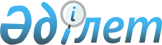 Об утверждении Положения государственного учреждения "Сарканский районный отдел экономики и бюджетного планирования"
					
			Утративший силу
			
			
		
					Постановление акимата Сарканского района Алматинской области от 09 июня 2015 года № 272. Зарегистрировано Департаментом юстиции Алматинской области 09 июля 2015 года № 3273. Утратило силу постановлением акимата Сарканского района Алматинской области от 16 мая 2017 года № 107
      Сноска. Утратило силу постановлением акимата Сарканского района Алматинской области от 16.05.2017 № 107 (вводится в действие по истечении десяти календарных дней после дня его первого официального опубликования).

      В соответствии с подпунктом 8) статьи 18 Закона Республики Казахстан от 1 марта 2011 года "О государственном имуществе" и Указом Президента Республики Казахстан от 29 октября 2012 года № 410 "Об утверждении Типового положения государственного органа Республики Казахстан", акимат Сарканского района ПОСТАНОВЛЯЕТ: 

      1. Утвердить Положение государственного учреждения "Сарканский районный отдел экономики и бюджетного планирования" согласно приложению к настоящему постановлению.

      2. Возложить на руководителя государственного учреждения "Сарканский районный отдел экономики и бюджетного планирования" Аязбаева Талгата Токтасыновича опубликование настоящего постановления после государственной регистрации в органах юстиции в официальных и периодических печатных изданиях, а также на интернет-ресурсе, определяемом Правительством Республики Казахстан, и на интернет-ресурсе акимата района.

      3. Контроль за исполнением настоящего постановления возложить на заместителя акима района Разбекова Марата Мелисовича.

      4. Настоящее постановление вступает в силу со дня государственной регистрации в органах юстиции и вводится в действие по истечении десяти календарных дней после дня его первого официального опубликования. Положение о государственном учреждении "Сарканский районный отдел экономики и бюджетного планирования" 1. Общие положения
      1. Государственное учреждение "Сарканский районный отдел экономики и бюджетного планирования" (далее - Отдел) является государственным органом Республики Казахстан, осуществляющим руководство в сфере экономики и бюджетного планирования в соответствии с законодательством Республики Казахстан на территории Сарканского района.

      2. Отдел осуществляет свою деятельность в соответствии с Конституцией и законами Республики Казахстан, актами Президента и Правительства Республики Казахстан, иными нормативными правовыми актами, а также настоящим Положением.

      3. Отдел является юридическим лицом в организационно-правовой форме государственного учреждения, имеет печати и штампы со своим наименованием на государственном языке, бланки установленного образца, в соответствии с законодательством Республики Казахстан счета в органах казначейства.

      4. Отдел вступает в гражданско-правовые отношения от собственного имени.

      5. Отдел имеет право выступать стороной гражданско-правовых отношений от имени государства, если оно уполномочено на это в соответствии с законодательством.

      6. Отдел по вопросам своей компетенции в установленном законодательством порядке принимает решения, оформляемые приказами руководителя Отдела и другими актами, предусмотренными законодательством Республики Казахстан.

      7. Структура и лимит штатной численности Отдела утверждаются в соответствии с действующим законодательством.

      8. Местонахождение юридического лица: индекс 041500, Республика Казахстан, Алматинская область, Сарканский район, город Саркан, улица Тауелсиздик, № 111.

      9. Полное наименование государственного органа – государственное учреждение "Сарканский районный отдел экономики и бюджетного планирования".

      10. Настоящее Положение является учредительным документом Отдела.

      11. Финансирование деятельности Отдела осуществляется из местного бюджета.

      12. Отделу запрещается вступать в договорные отношения с субъектами предпринимательства на предмет выполнения обязанностей, являющихся функциями Отдела.

      Если Отделу законодательными актами предоставлено право осуществлять приносящую доходы деятельность, то доходы, полученные от такой деятельности, направляются в доход государственного бюджета. 2. Миссия, основные задачи, функции, права и обязанности Отдела
      13. Миссия Отдела: реализация на территории Сарканского района функций государственного управления в области стратегического, экономического и бюджетного планирования.

      14. Задачи: 

      1) формирование стратегических целей и приоритетов, основных направлений социально-экономического развития района;

      2) реализация бюджетной и инвестиционной политики во взаимодействии с приоритетами социально-экономического развития; 

      3) реализация политики в области регионального развития. 

      4) 15. Функции:

      5) разработка, корректировка и проведение мониторинга программ развития территорий района и плана мероприятий по ее реализации;

      6) разработка прогноза социально-экономического развития Сарканского района на пятилетний период;

      7) реализация, проведение мониторинга государственных, отраслевых программ и других документов системы государственного планирования по вопросам, входящим в компетенцию Отдела; 

      8) проведение анализа динамики и уровня социально-экономического развития региона; 

      9) прогнозирование объема поступлений в местный бюджет;

      10) рассмотрение и формирование заключений по бюджетным заявкам и проектам бюджетных программ администраторов бюджетных программ финансируемых из местного бюджета; 

      11) определение лимитов расходов администраторов бюджетных программ, лимитов местного бюджета на новые инициативы на основе прогнозных показателей социально-экономического развития региона, приоритетных направлений расходования бюджетных средств, объема дефицита бюджета на плановый период;

      12) рассмотрение и отбор бюджетных инвестиционных проектов, а также бюджетных инвестиций, планируемых к реализации посредством участия государства в уставном капитале юридических лиц;

      13) организация работ по представлению мер социальной поддержки специалистам социальной сферы, прибывшим для проживания и работы в сельской местности; 

      14) проведение мониторинга и анализа основных показателей социально-экономического развития района;

      15) подготовка и представление материалов об итогах социально-экономического развития региона акиму района, курирующему заместителю акима района, на совещания, заседания акимата района;

      16) осуществление иных функций, предусмотренных законодательством Республики Казахстан.

      16. Права и обязанности: 

      1) запрашивать и получать необходимую в своей деятельности информацию от государственных органов и иных организаций;

      2) в пределах своей компетенции принимать решения;

      3) разрабатывать проекты нормативных правовых актов акима, акимата района входящих в компетенцию Отдела;

      4) представлять интересы Отдела во всех компетентных, государственных, административных органах, учреждениях, организациях, а также судебных и правоохранительных органах;

      5) в пределах своей компетенции осуществлять иные права и обязанности в соответствии с законодательством Республики Казахстан.

      3. Организация деятельности Отдела

      17. Руководство Отдела осуществляется первым руководителем, который несет персональную ответственность за выполнение возложенных на Отдел задач и осуществление им своих функций.

      18. Первый руководитель Отдела назначается на должность и освобождается от должности акимом Сарканского района.

      19. Первый руководитель не имеет заместителей.

      20. Полномочия первого руководителя Отдела:

      1) в пределах своей компетенции определяет обязанности и полномочия работников Отдела;

      2) в соответствии с действующим законодательством назначает и освобождает от должности работников Отдела;

      3) в установленном законодательством порядке поощряет и налагает дисциплинарные взыскания на работников Отдела;

      4) в пределах своей компетенции издает приказы;

      5) в пределах своей компетенции представляет интересы Отдела в государственных органах и иных организациях;

      6) противодействует коррупции в Отделе с установлением за это персональной ответственности;

      7) осуществляет иные полномочия в соответствии с законодательством Республики Казахстан.

      Исполнение полномочий первого руководителя Отдела в период его отсутствия осуществляется лицом, его замещающим в соответствии с действующим законодательством. 4. Имущество Отдела
      20. Отдел может иметь на праве оперативного управления обособленное имущество в случаях, предусмотренных законодательством.

      Имущество Отдела формируется за счет имущества, переданного ему собственником, а также имущества (включая денежные доходы), приобретенного в результате собственной деятельности и иных источников, не запрещенных законодательством Республики Казахстан.

      21. Имущество, закрепленное за Отделом, относится к коммунальной собственности.

      22. Отдел не вправе самостоятельно отчуждать или иным способом распоряжаться закрепленным за ним имуществом и имуществом, приобретенным за счет средств, выданных ему по плану финансирования, если иное не установлено законодательством. 5. Реорганизация и упразднение Отдела
      23. Реорганизация и упразднение Отдела осуществляются в соответствии с законодательством Республики Казахстан.
					© 2012. РГП на ПХВ «Институт законодательства и правовой информации Республики Казахстан» Министерства юстиции Республики Казахстан
				
      Аким района

Кошанбеков Е.
Приложение утвержденное постановлением акимата Сарканского района от 9 июня 2015 года № 272 "Об утверждении Положения государственного учреждения "Сарканский районный отдел экономики и бюджетного планирования"